 Thematic Research Training 2018-2019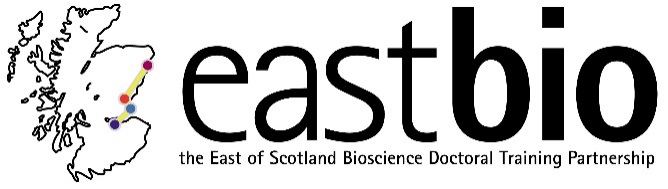 Industrial Biotechnology & Bioenergy (IBB) groupChair: Dr Rafael Guimaraes da SilvaSession 1: “Enzymatic catalysis”Session 2: “Synthetic Biology for IBB”Session 3: “Industrial Biotechnology and its applications”Session 4: “Mental health during PhDs”Jointly with the WCUB groupSession leaders (local organisers)Host Supervisor:Dr John Mitchellmb105@st-andrews.ac.ukStudent organiser: Eugene Shrimpton-Phoenixesp1@st-andrews.ac.ukSession leaders (local organisers)Host Supervisor:Dr Baojun Wangbaojun.wang@ed.ac.ukStudent organiser: Margaret Hicksm.a.hicks@sms.ed.ac.ukSession leaders (local organisers)Host Supervisor:Professor Rebecca Gossrjmg@st-andrews.ac.ukStudent organiser: Hannah Lawtherhl87@st-andrews.ac.ukSession leaders (local organisers)Host Supervisor:Nicola Stanley-Wall, Ulrich Zachariae, Sally Lowellu.zachariae@dundee.ac.ukn.r.stanleywall@dundee.ac.uksally.lowell@ed.ac.ukStudent organiser: Ryan Casement, Margarita Kalamara and Neil Thomsonr.casement@dundee.ac.uk; m.kalamara@dundee.ac.uk; njthomson@dundee.ac.ukProgramme available.Date: 4 December 2018Location: St AndrewsProgramme available.Date: 28 February 2019, 10:30-15:30Location: Edinburgh, King’s BuildingsProgramme available.Date: 26 April 2019, 11:30-16:00Location: St Andrews, Purdie BuildingProgramme TBC.Date: 5 July 2019Location: Dundee